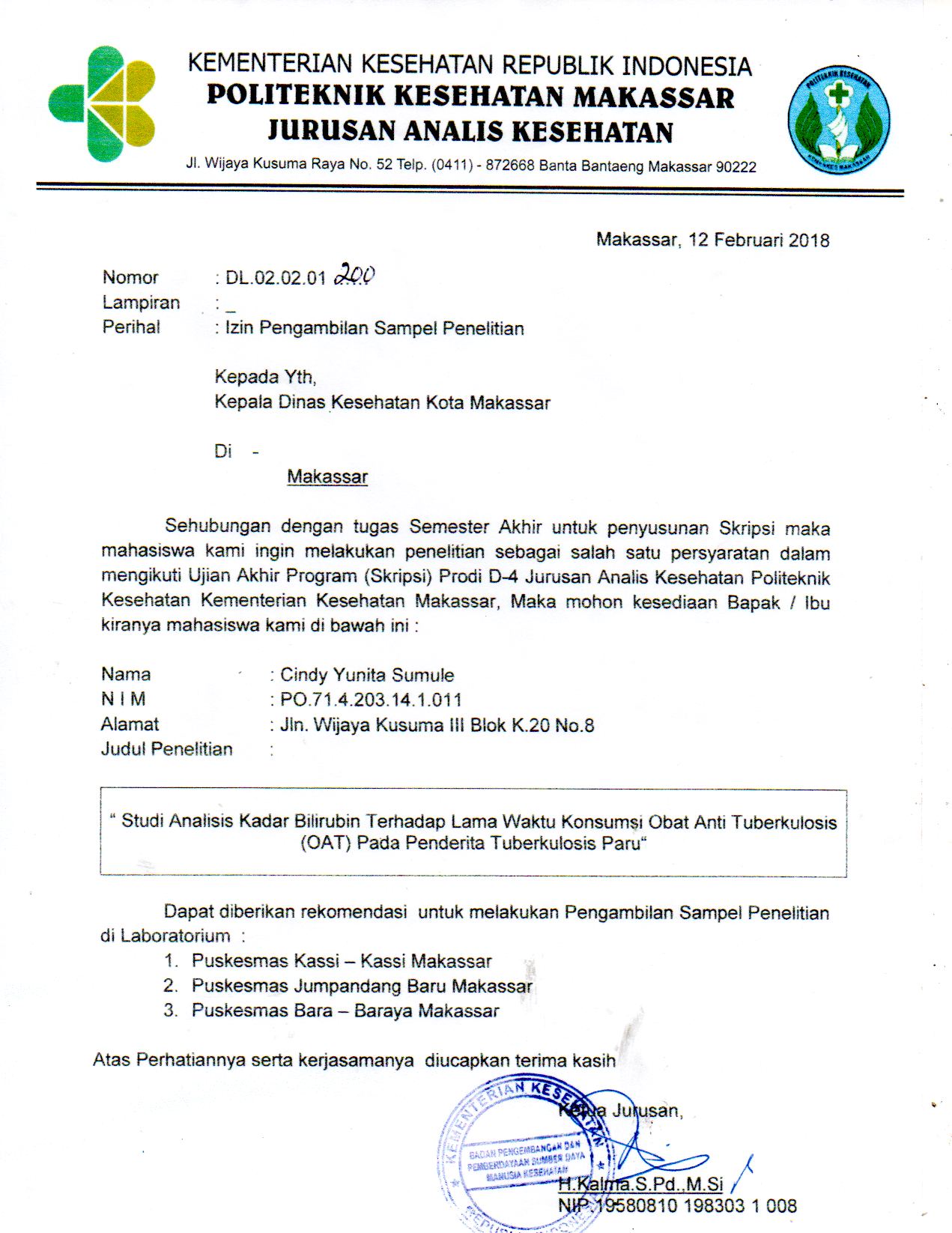 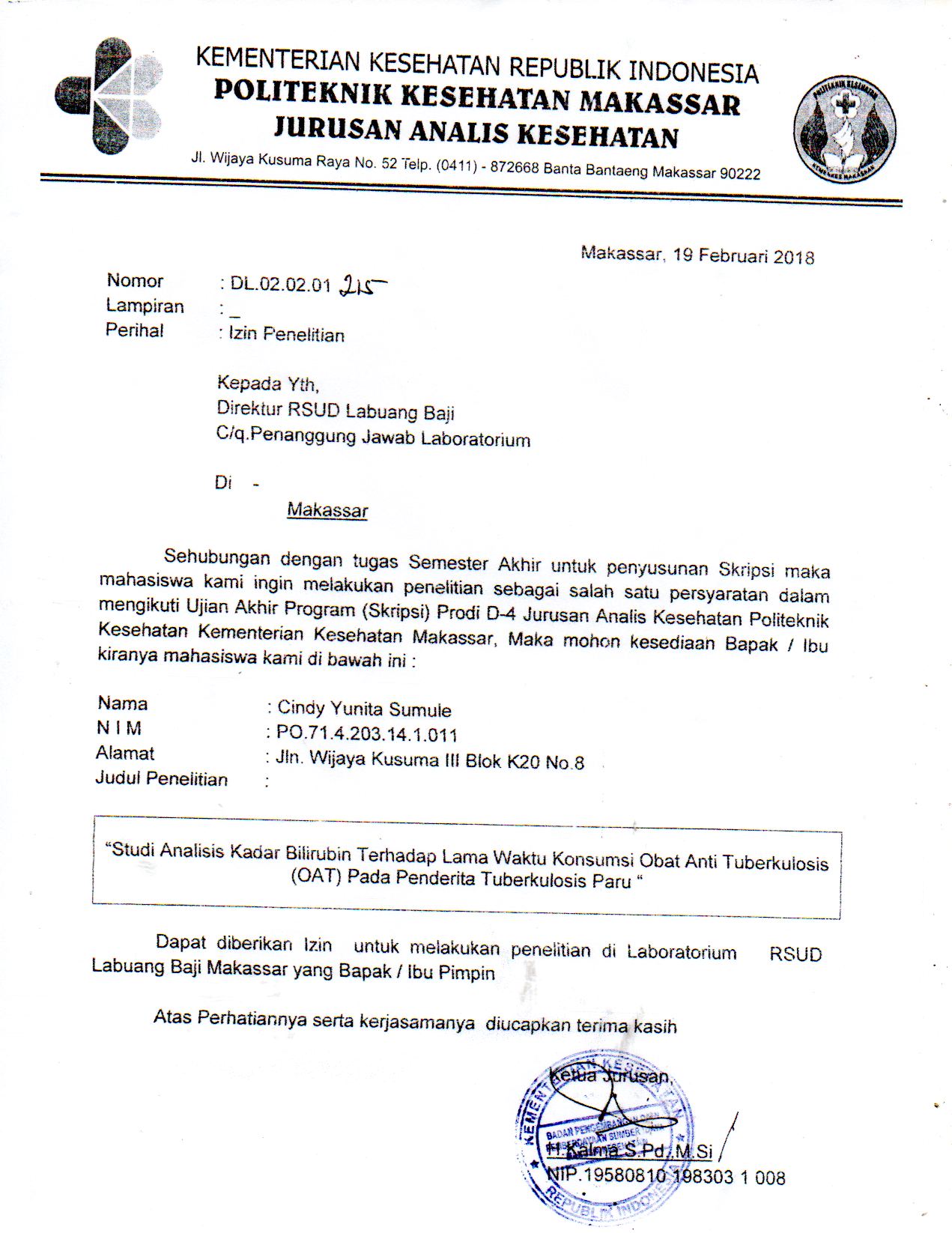 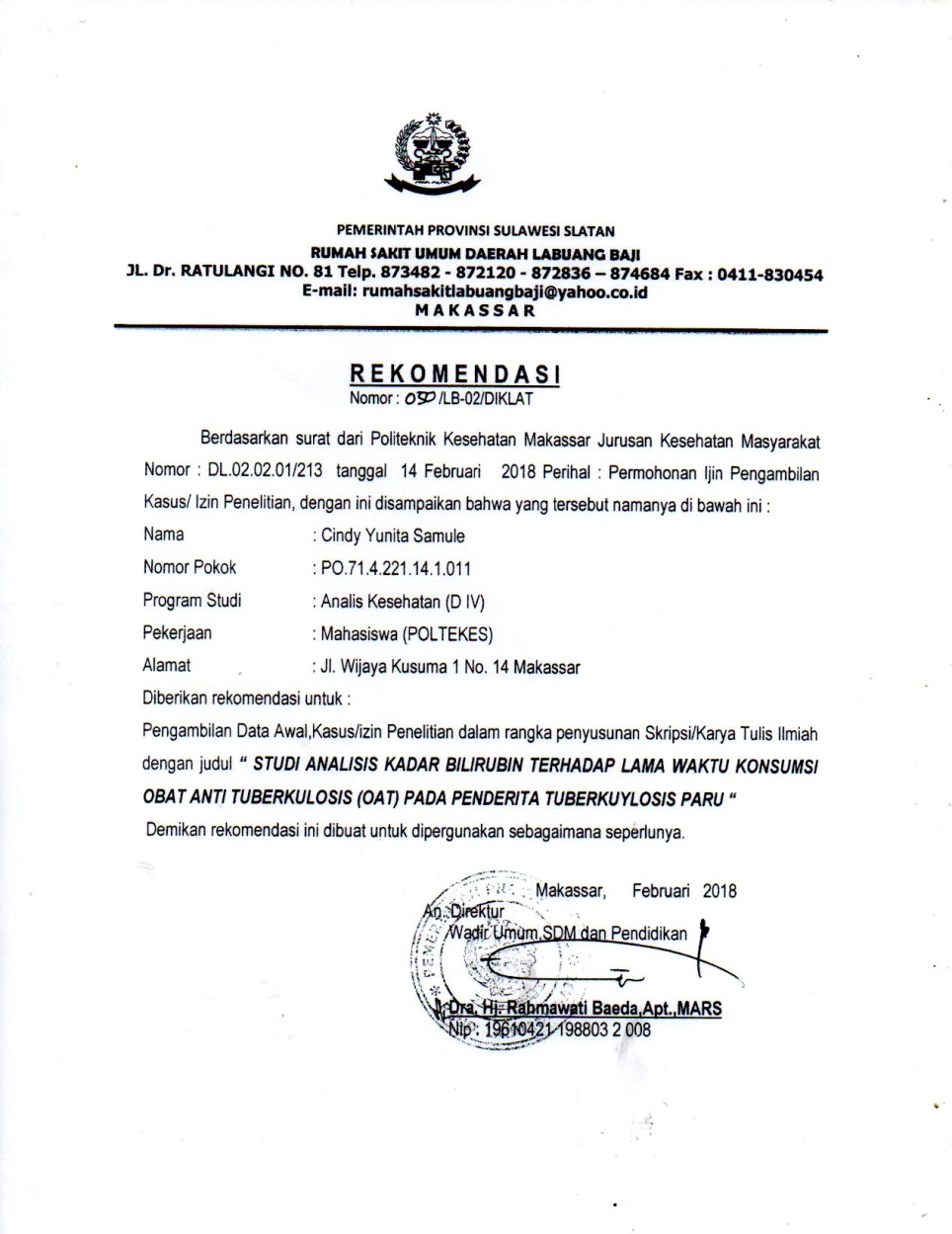 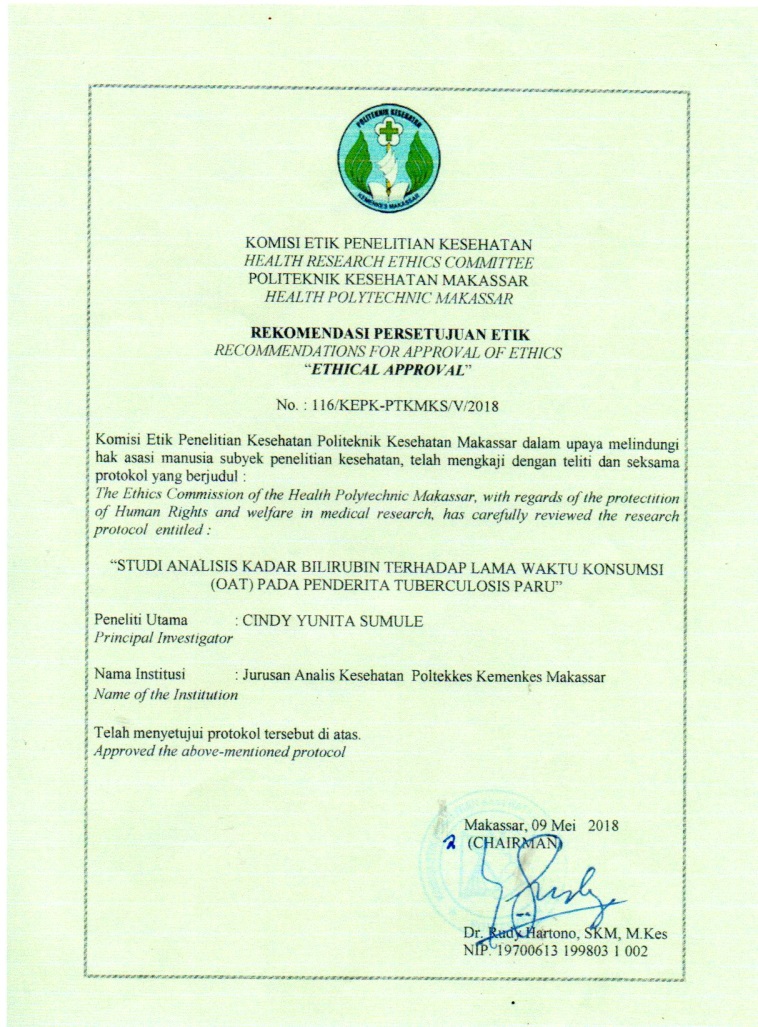 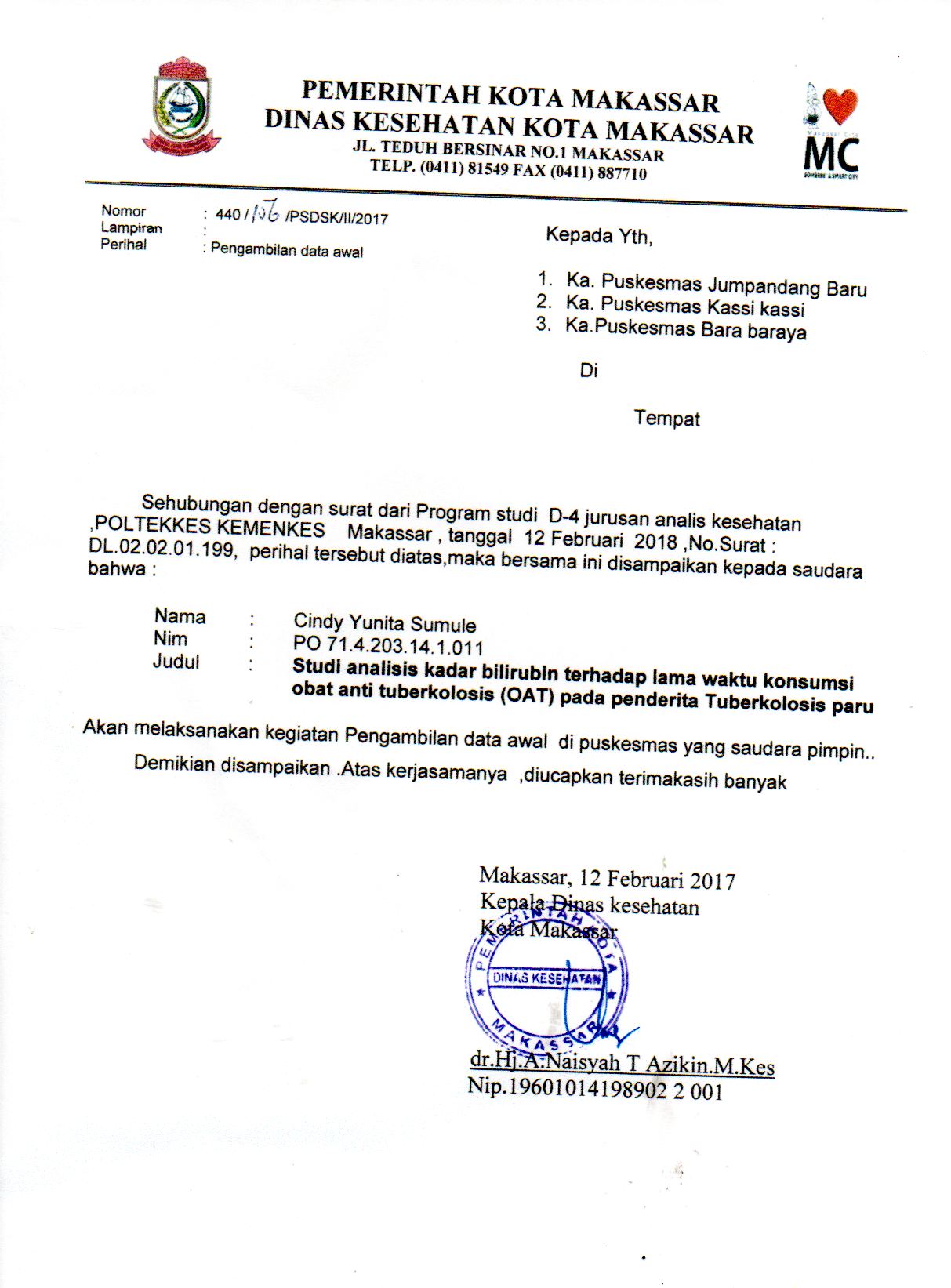 SURAT PERSETUJUAN TINDAKAN MEDISSaya yang bertanda tangan di bawah ini:Nama				:Jenis Kelamin		:Umur/Tgl Lahir		:Alamat			:Telp.				:Menyatakan dengan sesungguhnya dari saya sendiri/* sebagai orang tua/*suami/*istri/*anak/*wali dari:Nama				:Jenis Kelamin		:Umur/Tgl Lahir		:Alamat			:Telp.				:Dengan ini menyatakan SETUJU/TIDAK SETUJU untuk dilakukan tindakan medis berupa pengambilan sampel darah setelah mendapat penjelasan dan pengertian sepenuhnya tentang tindakan medis yang akan dilakukan dan kemungkinan pasca tindakan yang dapat terjadi.Makassar,		             2018      Laboran		            Saksi		          Yang Membuat Pernyataan(.........................)          (........................)		        (.........................)KUESIONER PENELITIANNama		  :Umur		  :Pekerjaan	  :Jenis Kelamin :Alamat	  :Sudah berapa lama anda menjalani pengobatan?2 bulan3 bulan4 bulan5 bulanDllApakah anda teratur minum obat anti tuberkulosis (OAT)?TeraturKadang LupaJarang Minum ObatTidak Pernah Minum ObatApakah ada yang mengawasi anda mengonsumsi obat anti tuberkulosis (OAT)?Ada, siapa……………Tidak adaApakah kualitas obat anti tuberkulosis (OAT) yang anda peroleh dari puskesmas dalam keadaan baik?YaTidakApakah anda mengonsumsi obat lain secara rutin selain obat anti tuberkulosis (OAT)?Ya,……….TidakApakah sebelum anda minum obat anti tuberkulosis (OAT), anda pernah memiliki riwayat penyakit hati?YaTidakApakah anda pernah mengalami efek samping yang ditimbulkan oleh obat anti tuberkulosis (OAT) selama pengobatan?Ya,…….TidakApakah selama minum obat anti tuberkulosis (OAT), anda mengalami gangguan hati?YaTidakTidak TahuSelama minum obat anti tuberkulosis (OAT), apakah kulit dan mata anda mengalami kekuningan?YaTidak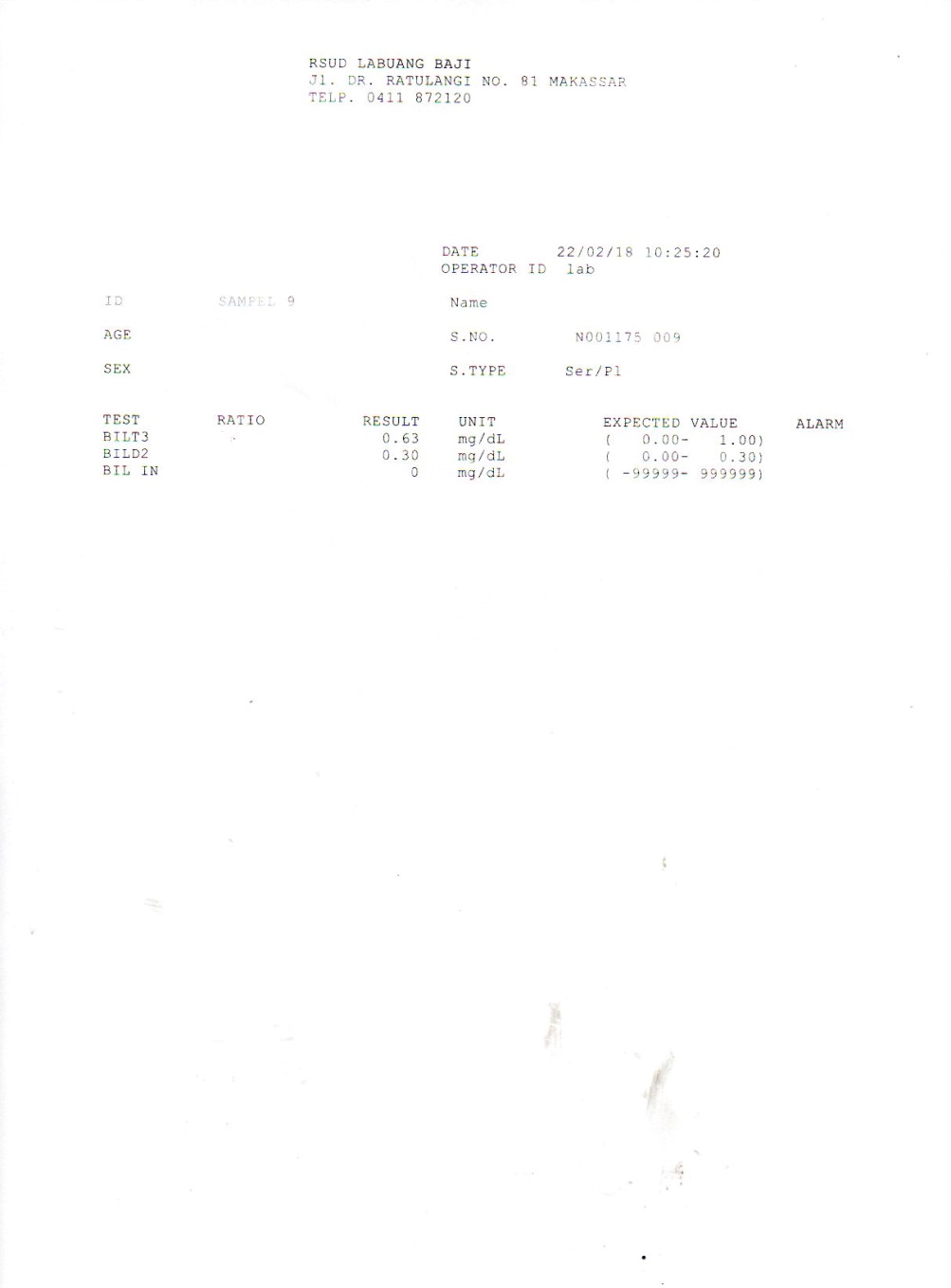 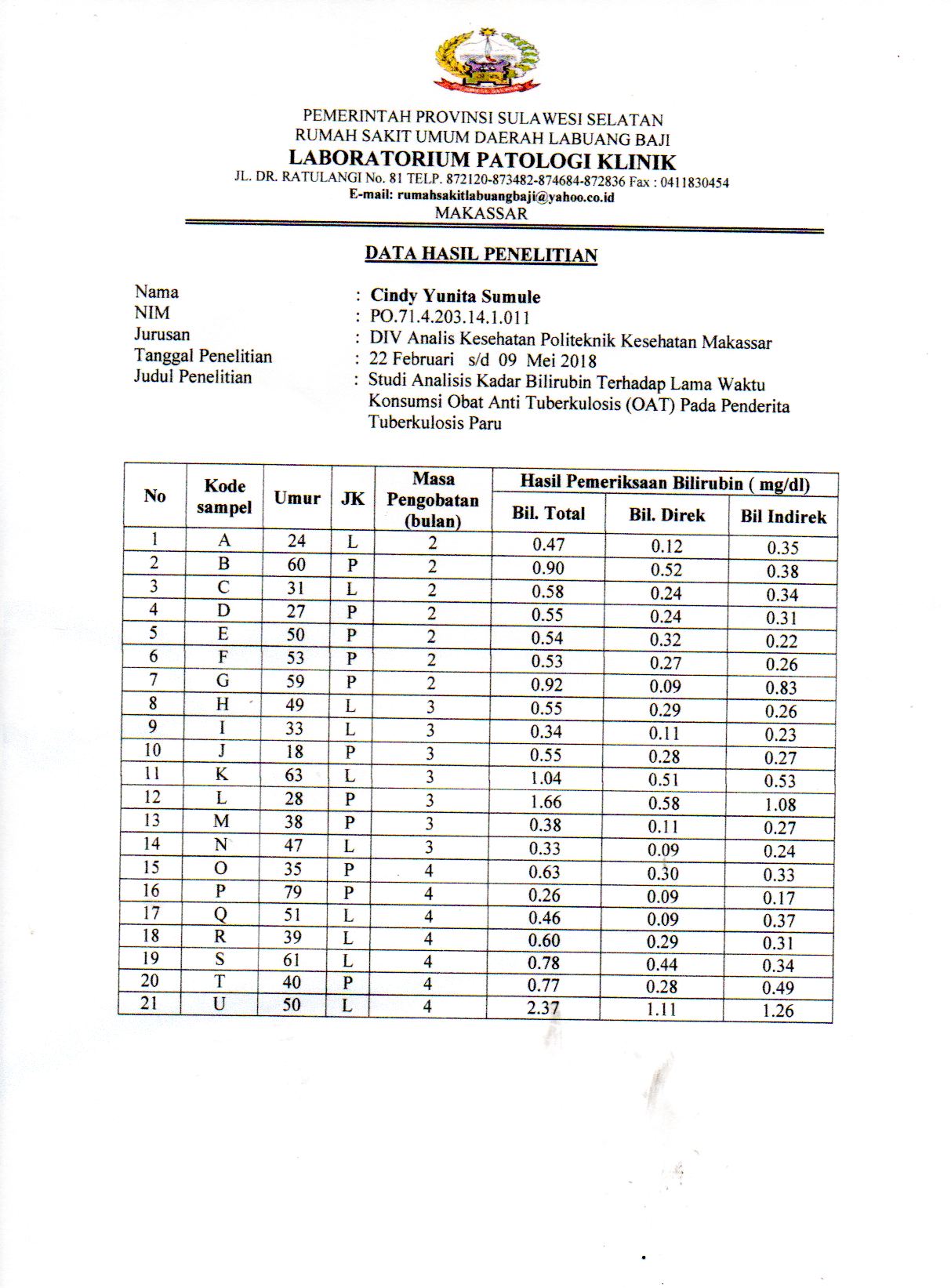 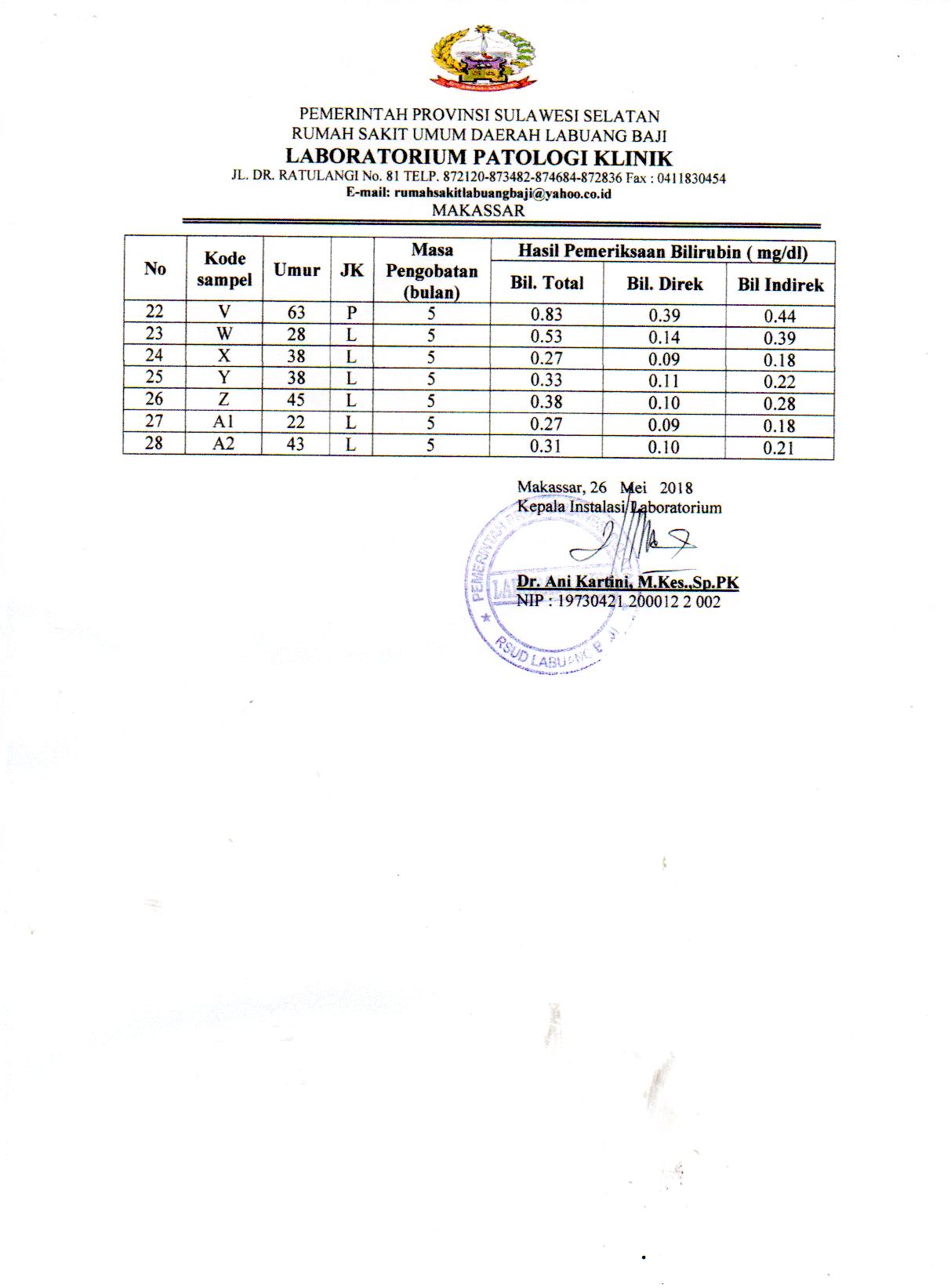 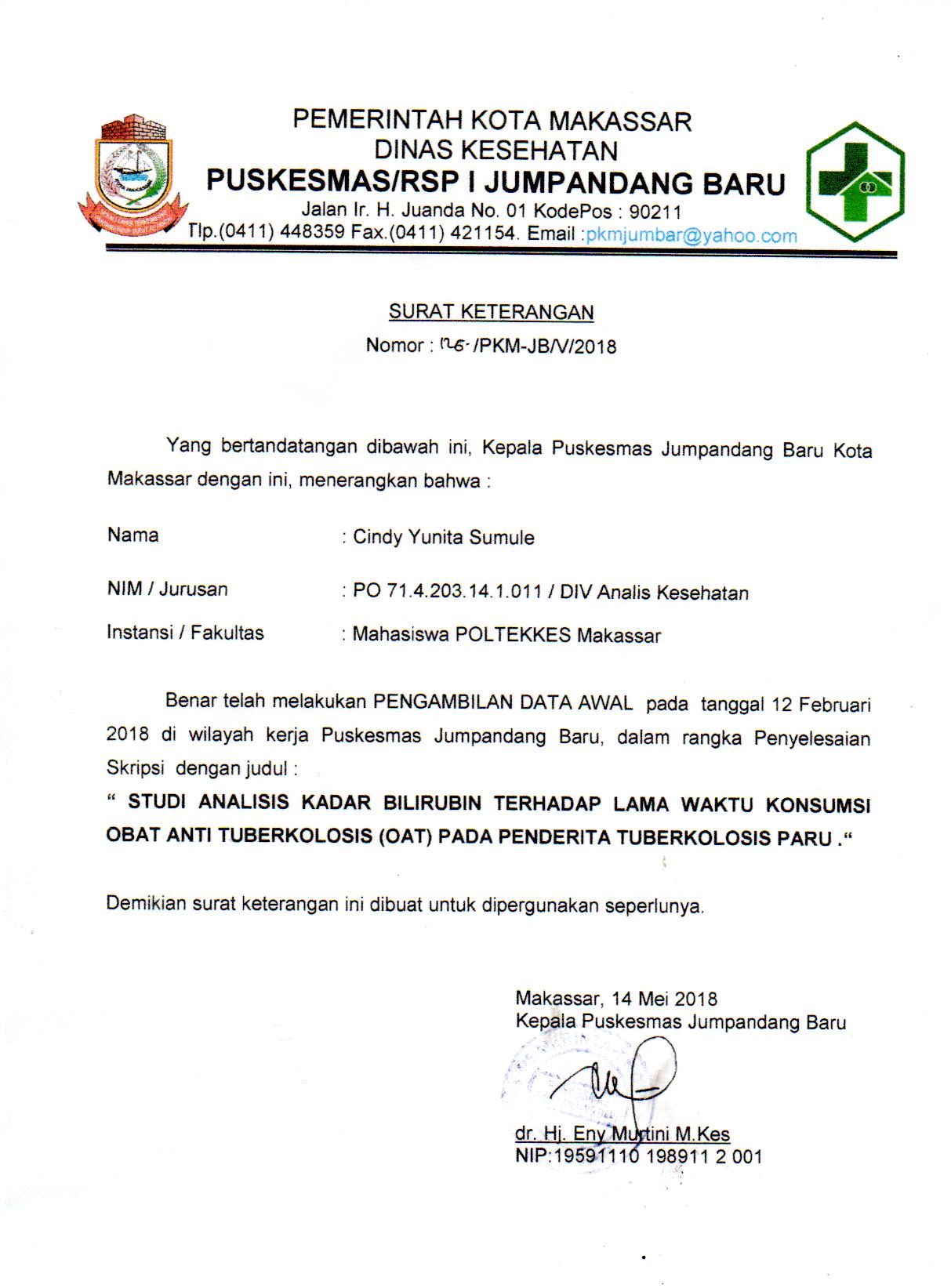 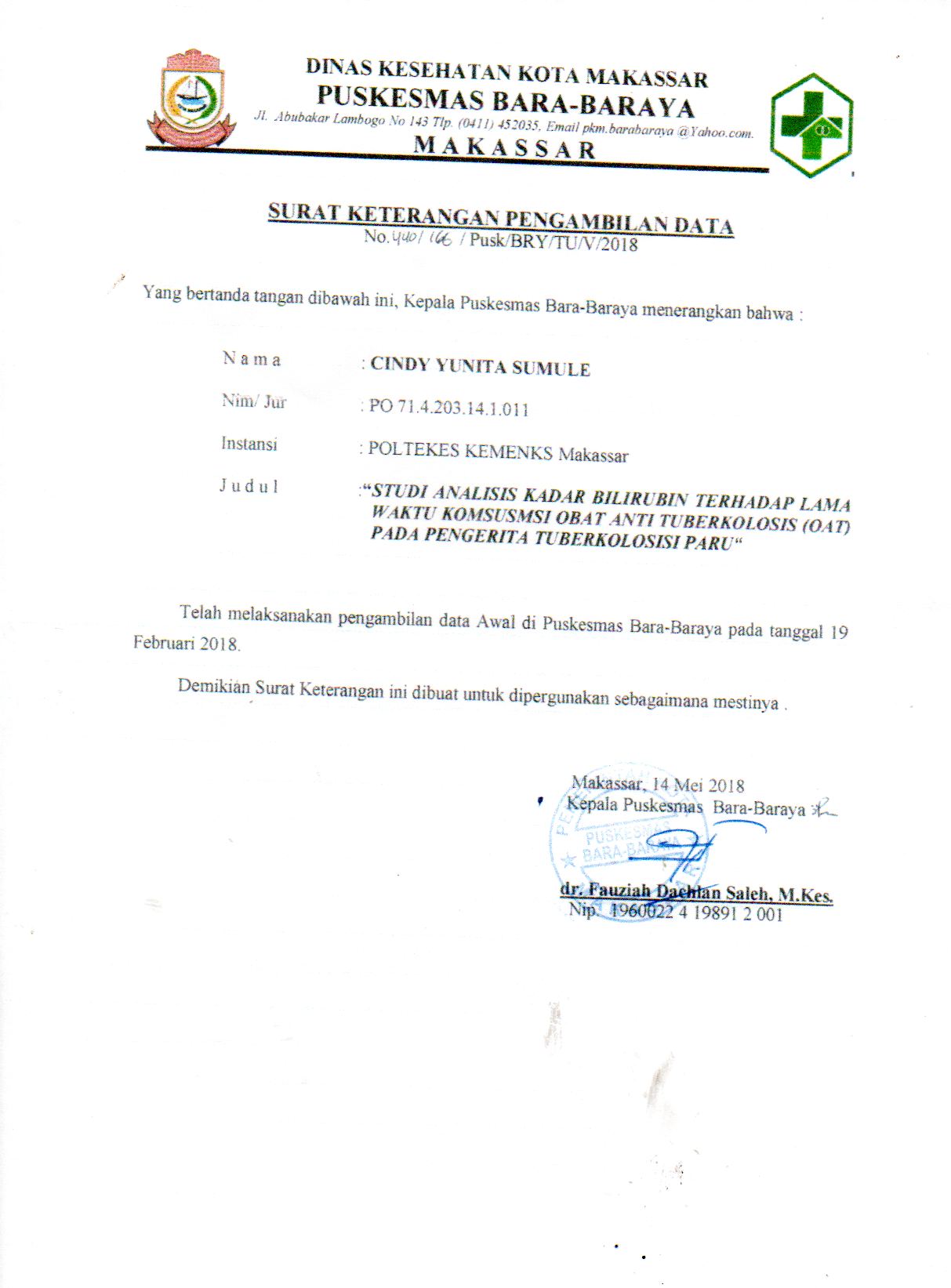 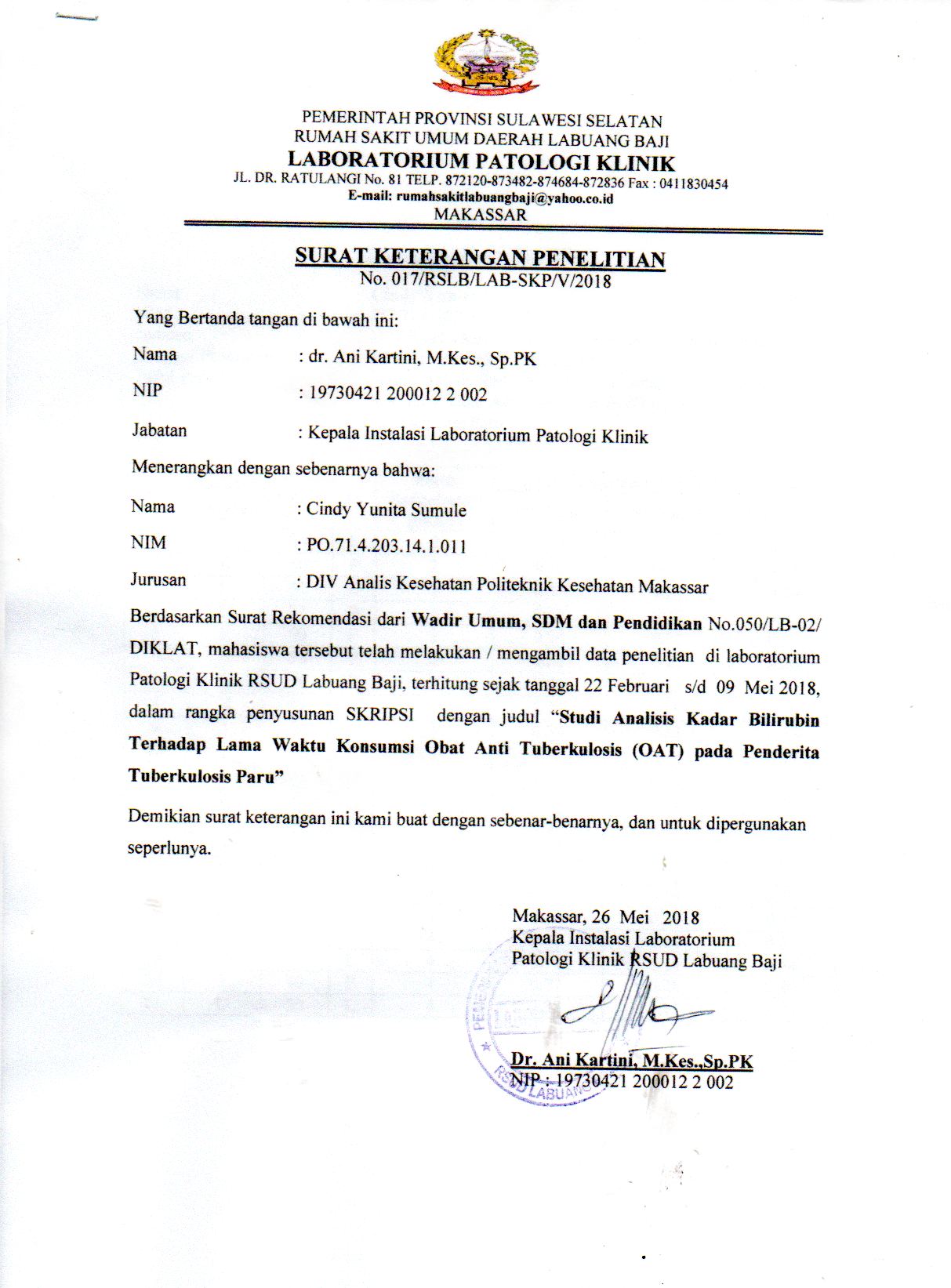 Dokumentasi PenelitianAlat dan Bahan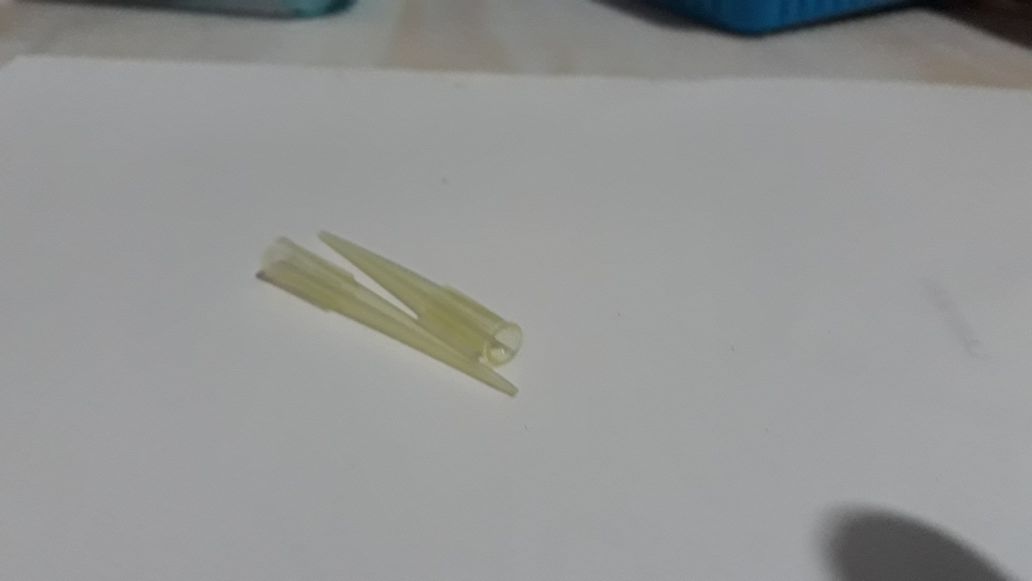 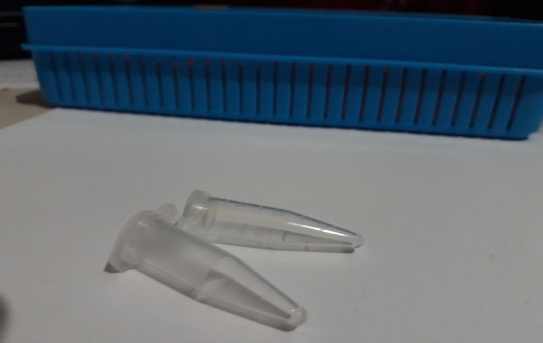 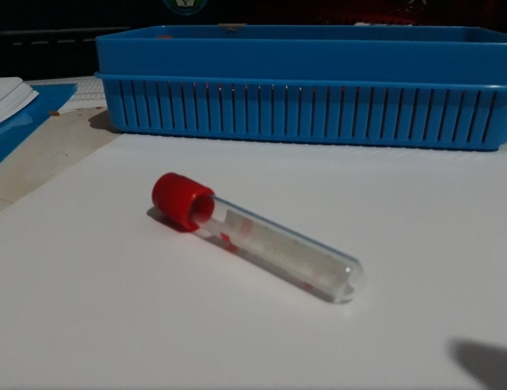 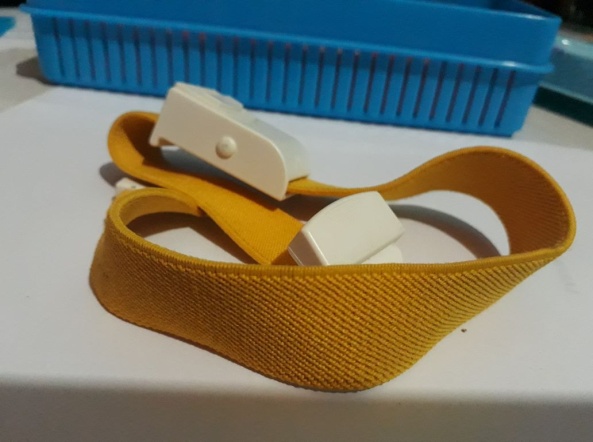 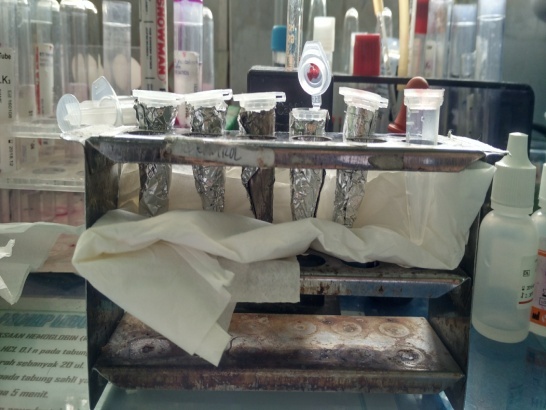 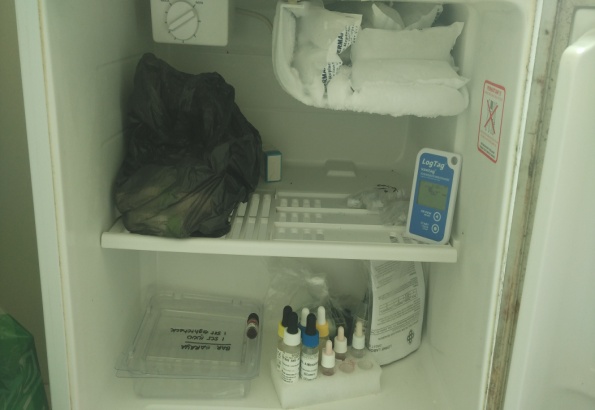 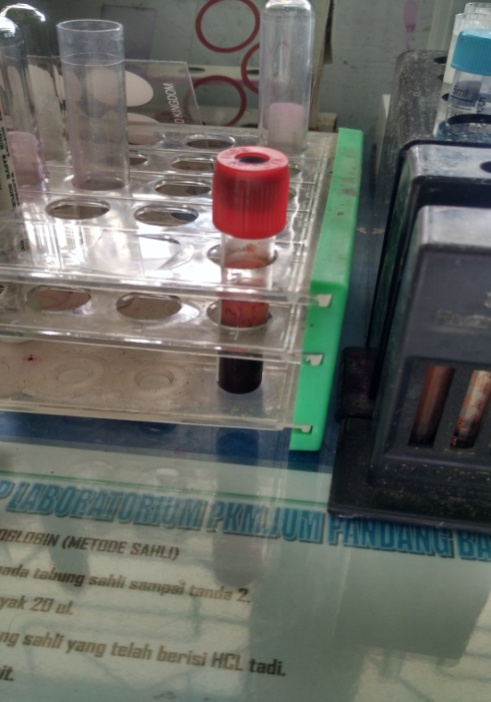 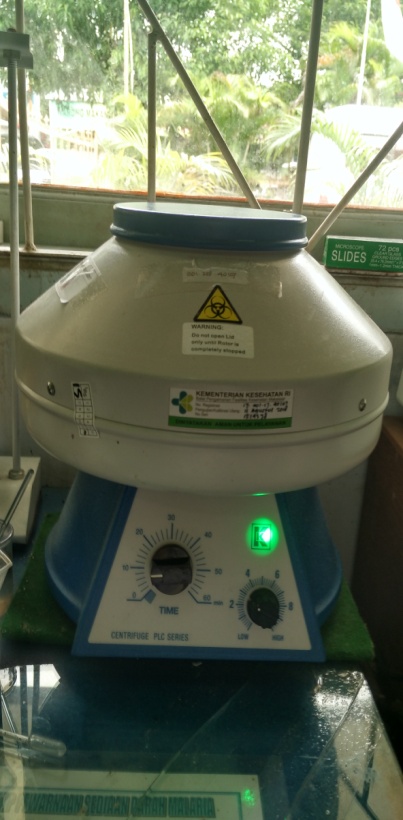 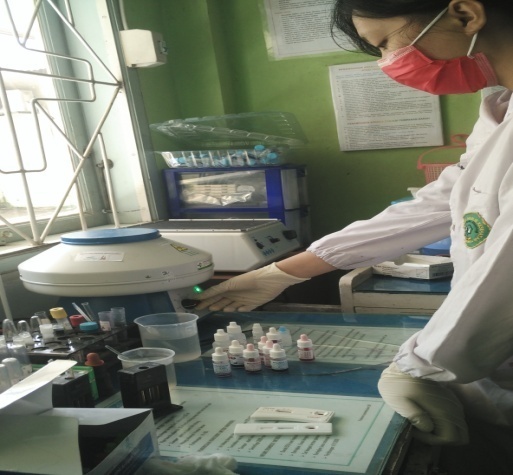 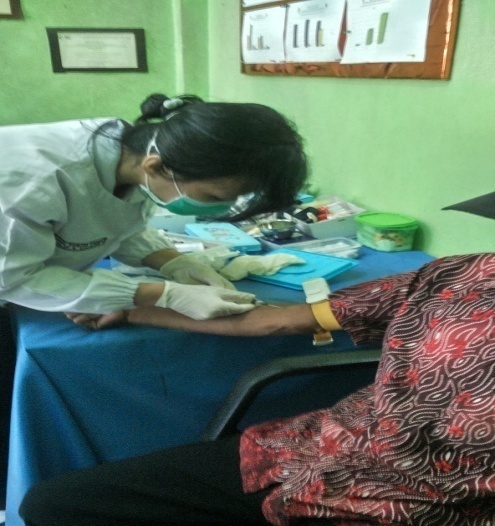 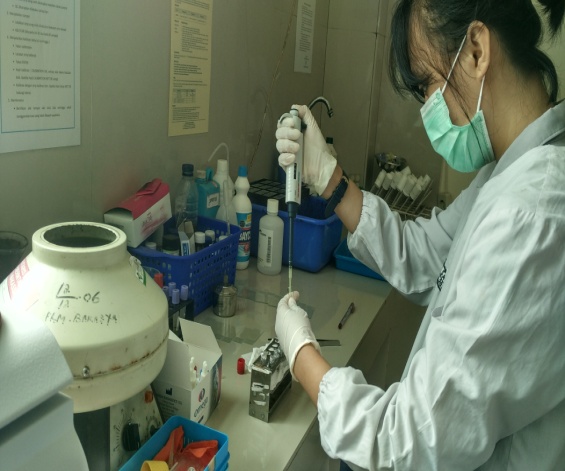 4. Pemeriksaan Kadar Bilirubin Menggunakan Cobas c311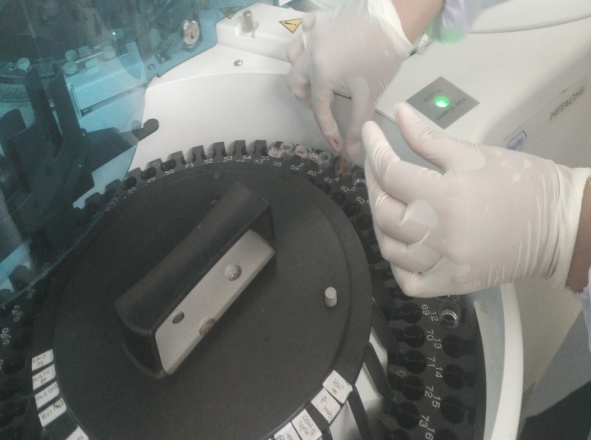 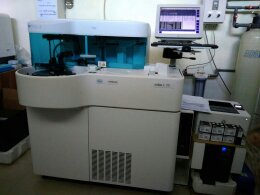 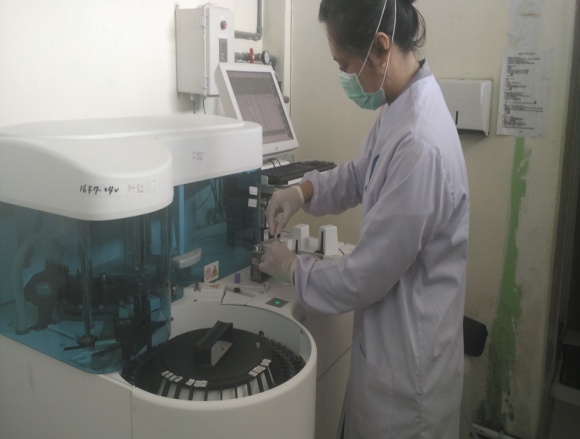 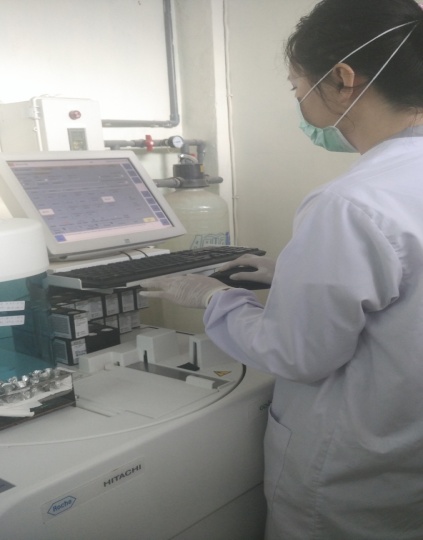 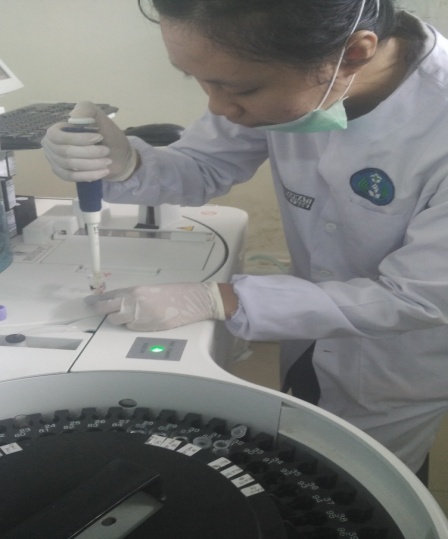 5. Proses Pengisian Informed Consent dan Kuesioner kepada Pasien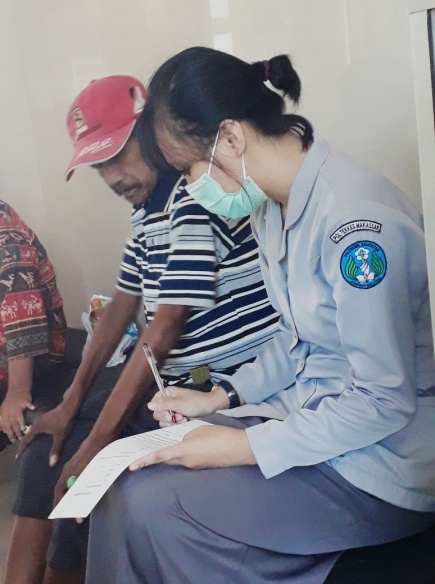 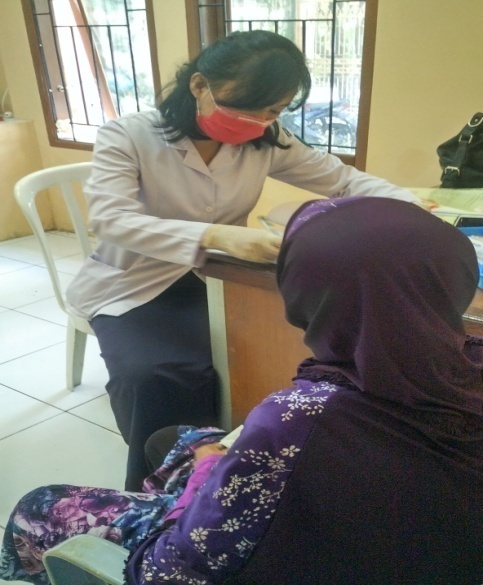 BIODATA PENULIS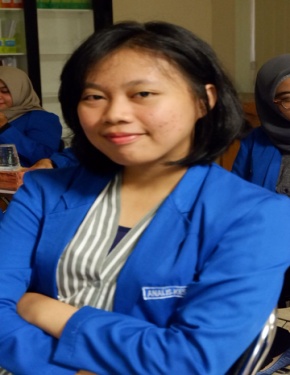 Nama				: Cindy Yunita SumuleTempat, Tanggal Lahir	: Makale, 05 Juni 1996Jenis Kelamin		: PerempuanAgama 			: Kristen ProtestanSuku				: TorajaStatus 			: MahasiswaAlamat			: Jl. Wijaya Kusuma III Blok K20 No.8Alamat (Daerah) 	: Sangalla’, Kec. Sangalla’ Utara, Kab. Tana Toraja, Sulawesi SelatanTelepon/ Email		: cindyyunita312@gmail.comJudul Skripsi	: Studi Analisis Kadar Bilirubin Terhadap Lama Waktu Konsumsi Obat Anti Tuberkulosis (OAT) pada Penderita Tuberkulosis ParuPembimbing			: 1. Rahman, S.Si.,M.Si  2. Novi Utami Dewi SKM.,M,KesPenguji			: Dr. H. Herman S.Pd.,M.Kes